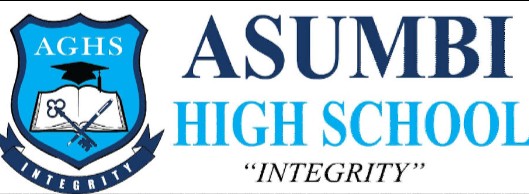                 FORM 4 ENTRANCE EXAMS 2023 NAME: …………………………………………………………………………….ADM NO : …………………………. CLASS ……………….DATE ……………SIGN……………451/2COMPUTER STUDIESPaper 2451/2FEB, 2023PRACTICAL21/2 HoursINSTRUCTIONS TO CANDIDATESType your name and Adm No. at the top right hand corner of each printout.Passwords should NOT be used while saving in the CD. Answer all questions All questions carry equal marksFOR OFFICIAL USEQUESTION 1Type the document below exactly as it appears using word processing package and save it as MY VISA in the document created                                                  (16mks)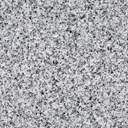 TO WHOM IT MAY CONCERN:							Please accept this Letter of Invitation for: Halver FitspatrickPassport #: 234567                                                                                              PO BOX 444,                                                            NAIROBI                                                            02/02/2022<< First Name>> <<Middle Name>>PO BOX <<Address>><<Town>>Dear <<Title>> <<Middle Name>>Mr. Halver is employed by Kenyan’s   Purse as an international General Manager for the aviation unit and is based in North Wilkesboro, NC USA.  As part of management duties, Mr. Halver is required to travel overseas where the aviation programs are based. The Kenyan’s Purse has an aviation program in Kenya, Tanzania  and Uganda serving Kenyan’s Purse South Sudan flight needs and he is visiting the program between from<<Date>> . Mr. Halver is scheduled to travel to South Sudan to observe the operations and meet with the staff. This aviation program helps Kenyan’s Purse successfully carry out its relief operations in East and Central Africa.  The address while in Kenya;Koka Gardens, Elgon view, house number 67Tel +254735678676C/O Jayden  Kwamboka Phone: +254 733 444 555Please be assured that Kenyan’s Purse will assume responsibility for all costs associated with Mr. Halver’s test, travel, and accommodations. Thank you for extending to Mr. Halver every courtesy and consideration.Sincerely,Country DirectorInsert the following as the footer‘Relief operations in East and Central Africa.                                                              (2mks)Format the heading of the TO WHOM IT MAY CONCERN as                         (3mks)Alignment   :CentreFont style    :   AlgerianFont size      : 16Drop the first letter of the paragraph starting with the word ‘The Kenyan’s’ by four lines                                                                                                                      (2mks) Set the margin as follows                                                                                     (2mks) Top 1.0cmLeft 1.0 cmSet the line spacing of the paragraph starting with the word ‘Please be assured’ to 2.0 and convert the paragraph to two  columns                                                                      (3mks) Create a table at the end of the document above and enter the following           (5mks)Serial number          Country                              Budget                        Kenya                                    2400000                               Sudan                                   6000000                        Tanzania                              4500000Use the formula to find the total and average budget of the three countries”     (4mks)Table 1 shows details about the individuals who will receive the   letter   MY VISA. Create a data source to store information in the table and save it as CC                                     (5mks)i)  Using mail merge feature merge the files MY VISA and CC and save the file as MYVISACC                                                                                                                            (5mks)(j Insert page numbers at the top right hand side in the merged document saved in (i) above                                                (2mks)(k Print MY VISAMYVISACC addressed to Mukami Faith                                                             (2mks)A student welfare organization maintains its records in a spreadsheet for the number of registrations on a termly basis for some selected schools as shown in the table below in the year 2021.Enter the data shown above in a spreadsheet and save it as WELFARE REG.		(14 marks) (i) Use a function in column E2 to calculate the total number of registrations per school in that year. 	You are also required to calculate the total registrations from all schools.			(3 marks)(ii) Use a function to calculate the Total number of registrations for each term.		(3 marks)Using appropriate formulae, calculate the average number of registrations for each term in column F.													(2 marks)Name the sheet as Reg 1.									(1 mark)(i) In a column, use the “IF” function to display the following expectations on the registration targets 	per school in the year.										(4 marks)Number of registrations expected				CommentsGreater or equal to 1500				OptimumGreater than 700 and less than 1500			Fair    Less than 700						Too low	(ii) Use a function to display the number of schools who managed to have a fair registration. (1 mark)Format the worksheet as follows:Resize the column heading  to fontsize 16 and apply bold.					(2 marks)Apply  borders to all cells containing data.							(1 mark)Apply grey background colour to all column headings.					(1 mark)Given that the Term 1  number of registrations were 7% less the number of registrations for Term 3 2020 in all the schools;Enter the label % increment in cell A16 and a value 7 in cell B16 as shown;		(1 mark)Insert a column before Term1 and use absolute cell referencing to calculate the total number of registrations for Term 3 2020.  	Label the column as T3-2020.			 (3 marks)Using a function in cells B17 and B18 respectively determine;the number of schools whose total number of registrations were above 1500 in that year. (2 marks)the minimum number of registrations for Term 2.			 			  (2 marks)Copy data in sheet 1 to sheet 2 and rename it as Graph.					  (2 marks)Create a bar graph on a new sheet to show the schools names and their respective number of registrations from the three terms and label the chart as follows.				  (5 marks)Chart title:		Welfare Registrations 2021Y-axis:		Total Number of RegistrationsX-axis		School NameLegend Position:	RightPrint the following;										  (2 marks)Reg 1 sheet.CHART                                                                                     ENDQUESTIONMARK AWARDED12TOTALTitleFirst nameMiddle NamePassportAddressTownDateMrCosmasMatendechere2890563Kisumu23/02/2022MrsFaithMukami3456129Nairobi5/03/2022MrAmosShikwekwe5678432Eldoret9/04/2022ABCDEF1School Term 1Term 2Term 3Total Registrations2Boma1009029063Kabarak1235026094Sacho5401101205Moi Girls5921091216Sunshine 5128079167Nakuru  3201771728Kabarnet3798189179Nairobi 560250200101112Total Termly1314% Increment 7%151617